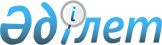 О внесении изменения в постановление Правительства Республики Казахстан от 1 октября 1998 года N 983
					
			Утративший силу
			
			
		
					Постановление Правительства Республики Казахстан от 7 февраля 2002 года N 176. Утратило силу - постановлением Правительства РК от 25 февраля 2003 г. N 202

     Правительство Республики Казахстан постановляет: 

     1. Внести в постановление Правительства Республики Казахстан от 1 октября 1998 года N 983  P980983_   "О создании Совета по экономической политике" следующее изменение: 

     в пункте 1 состав Совета по экономической политике изложить в новой редакции: 

"Масимов Карим         - заместитель Премьер-Министра Республики 

Кажимканович             Казахстан, руководитель 

Павлов                 - заместитель Премьер-Министра Республики 

Александр Сергеевич      Казахстан - Министр финансов Республики 

                         Казахстан, заместитель руководителя 

Есенбаев               - Министр экономики и торговли Республики 

Мажит Тулеубекович       Казахстан 

Какимжанов             - Министр государственных доходов Республики 

Зейнулла Халидоллович    Казахстан 

Карагусова             - Министр труда и социальной защиты  

Гульжана Джанпеисовна    населения Республики Казахстан 

Утембаев               - Заместитель Руководителя Администрации  

Ержан Абулхаирович       Президента Республики Казахстан (по 

                         согласованию) 

Марченко               - Председатель Национального Банка  

Григорий Александрович   Республики Казахстан (по согласованию) 

Бейсембетов            - Председатель Агентства по стратегическому 

Искандер Калыбекович     планированию Республики Казахстан (по    

                         согласованию) 

Досаев                 - Председатель Агентства по регулированию  

Ерболат Аскарбекович     естественных монополий, защите конкуренции 

                         и поддержке малого бизнеса Республики 

                         Казахстан". 

     2. Настоящее постановление вступает в силу со дня подписания. 

     Премьер-Министр 

     Республики Казахстан 
					© 2012. РГП на ПХВ «Институт законодательства и правовой информации Республики Казахстан» Министерства юстиции Республики Казахстан
				